Let’s CHAT Dementia Study Timelines 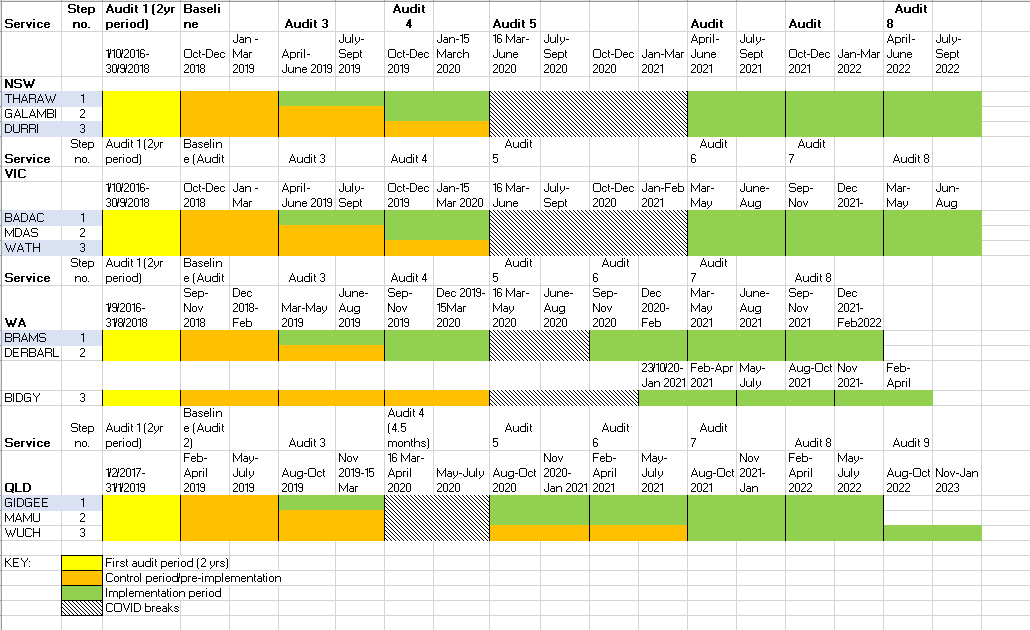 